Консультация для родителей«Артикуляционная гимнастика»	Правильная речь - яркий показатель всестороннего развития ребенка и подготовленности его к обучению в школе. Многие дети дошкольного возраста имеют речевые недостатки и прежде всего нарушение звукопроизношения. Причины нарушения звукопроизношения:нарушения в строении /уздечка/ и подвижности артикуляционного аппарата, недостаточная сформированность речевых укладов и их переключенийнарушение силы и направленности воздушной струинедоразвитие слухового восприятияСегодня мы остановимся на первой причине.	В четком и правильном произношении огромную роль играют органы речи - язык и губы.  От их подвижности, натренированности и гибкости, от их умения держать органы речевого аппарата в нужном положении, и зависит возможность ребенка правильно произносить звуки. Все речевые органы состоят из мышц. Если можно тренировать мышцы рук, ног, то можно тренировать и мышцы языка, губ. Для этого существует специальная гимнастика, которая называется артикуляционной.	Артикуляционная гимнастика – это комплекс упражнений, одни из которых помогает улучшить подвижность органов артикуляции, другие – увеличить объем и силу движений, третьи - вырабатывают точность позы губ, языка, необходимую для произнесения того или иного звука.Общие рекомендации по проведению артикуляционной гимнастики:Артикуляционную гимнастику необходимо выполнять перед зеркалом. Ребенок должен хорошо видеть лицо взрослого, а также свое лицо, чтобы самостоятельно контролировать правильность выполнения упражнений (взрослый должен находиться рядом с ребенком перед зеркалом или быть напротив). Взрослый контролирует правильность выполнения движений. При необходимости можно помочь малышу — например, подвинуть язык в сторону ложкой или другим безопасным предметомПри отборе упражнений для артикуляционной гимнастики надо соблюдать определенную последовательность, идти от простых упражнений к более сложным. Начинать с 2-3 упражнений для самых первых занятий и добавлять по одному упражнениюАртикуляционную гимнастику лучше проводить ежедневно, эмоционально в виде игры, сказки не дольше 5-7 минутВсе артикуляционные движения должны выполняться ребёнком строго под счетНеобходимо сочетать в артикуляционном комплексе динамические и статические упражненияВначале упражнения выполняются перед зеркалом, затем зрительный контроль снимают и ребёнок выполняет упражнения с опорой только на кинестетические ощущенияРодители должны научиться выполнять и показывать ребенку простые артикуляционные упражнения для подготовки речевого аппарата к правильному звукопроизношениюДинамические упражнения - воспитывают, развивают подвижность органов артикуляции, их плавность, лёгкость, четкость и скорость, переключаемость артикуляционных движений. Упражнения:«Улыбка - «Хоботок» «Часики»«Футбол» - рот закрыт, напряженным языком упираться то в одну, то в другую щеку. Двигать языком в медленном темпе под счет.«Качели»«Чистим зубки»«Вкусное варенье»«Маляр»«Лошадка»Эти упражнения проводятся под счет, при каждом счете ребенку необходимо поменять положение щек, губ или языка. Статические упражнения - направлены на формирование способности создать и удержать определённую артикуляционную позицию.  «Улыбка»«Хоботок»«Иголочка» «Лопатка»«Чашечка»«Горка»«Грибок»Статическое упражнение должно  удерживаться ребенком в течение 5 – 10 секунд, то есть мало показать, главное уметь удержать позу. Например, говорим ребенку: «Ты будешь выполнять упражнение, а я буду считать».Играйте с детьми и развивайте их речь, ее благозвучие, выразительность, хорошую дикцию. Искренне радуйтесь успехам детей, не скупитесь на похвалу и поощрения.Упражнения для артикуляционной гимнастикиАртикуляционная гимнастика.Гимнастика проводиться ежедневно, перед зеркалом. Желательно 2 раза в день в течении 5-7 минут. Каждое упражнение выполняется по 8 -10 раз в медленном темпе.Упражнения для губ:«Лягушата». Зубы сомкнуты. Губы растянуты в улыбке, передние зубки видны. Удерживать в спокойном состоянии на счет до 5.«Слонята». Зубы сомкнуты. Слегка округленные губы выдвинуты вперед, передние зубки видны. Удерживать до 5.Чередовать: «Лягушата» - «Слонята». Упражнения для языка:1. «Лопаточка». Улыбнуться, рот приоткрыт. Широкий язык положить на нижнюю губку и удерживать в спокойном состоянии на счет до 5. Следить, чтобы нижняя губа не напрягалась и не натягивалась на нижние зубы.2.«Иголочка». Улыбнуться, рот приоткрыт. Острый тонкий язык, как иголочка, высунуть наружу, и удерживать в спокойном состоянии на счет до 5. Следить, чтобы кончик языка не загибался вверх.3.«Кошечка». Рот приоткрыт.  Широкий язык потянуть к подбородку и убрать в рот.4.«Лев».Рот приоткрыт.  Широкий язык потянуть к носу и убрать в рот.5.«Качели большие».Рот приоткрыт.  Напряженным языком тянуться попеременно то к носу, то к подбородку (облизать верхнюю губку - облизать нижнюю губку). 6.«Качели маленькие». Рот приоткрыт.  Напряженным языком тянуться попеременно то к верхним резцам, то к нижним.7. «Часики».Высунуть узкий язык и тянуть его попеременно  то к правому, то к левому уху. 8.«Футбол». Рот закрыт. Напряженным языком упереться то в одну, то в другую щеку.Артикуляционная гимнастика для свистящих звуков.1. «Почистить зубки». Широко открыть рот и кончиком языка "почистить" нижние зубы с внутренней стороны, делая движения языком из стороны в сторону.2. «Горка». Рот приоткрыть. Боковые края языка прижаты к верхним коренным зубам, кончик языка упирается в нижние передние зубы. 3. «Катушка». Рот открыт. Кончик языка упирается в нижние резцы, боковые края прижаты к верхним коренным зубам. Широкий язык выкатывается вперед и убирается в глубь рта.Артикуляционная гимнастика для шипящих  звуков и соноров.«Вкусное варенье». Рот открыт. Широким языком облизать верхнюю губу и убрать язык вглубь рта. «Чьи зубы чище?» Открыть рот и кончиком языка "почистить" верхние зубы с внутренней стороны, делая движения языком из стороны в сторону.«Маляр». Рот открыт. Широким кончиком языка, как кисточкой, ведем от верхних резцов до мягкого нёба. Губы и нижняя челюсть должны быть неподвижны.«Лошадка». Присосать язык к нёбу, щелкнуть языком. Цокать медленно и сильно, тянуть подъязычную связку. «Гармошка». Рот раскрыт. Язык присосать к нёбу. Не отрывая язык от нёба, сильно оттягивать вниз нижнюю челюсть."Грибок". Рот раскрыт. Язык присосать к нёбу и удерживать.Улыбка (звуки С,З,Л)Зубы верхней челюсти стоят на зубах нижней, губы в улыбке. Удерживать положение 5-7 сек.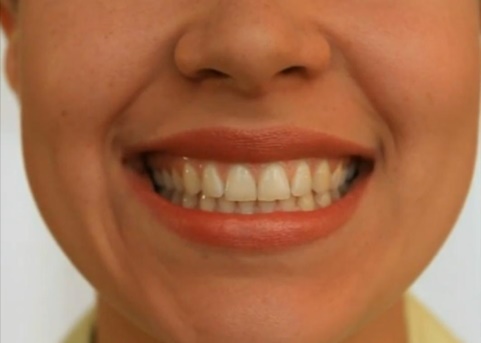 Хоботок (звуки Ш, Ж)Вытянуть сомкнутые губы вперёд «трубочкой». Удерживать их в таком положении под счёт от 1 до 5-10.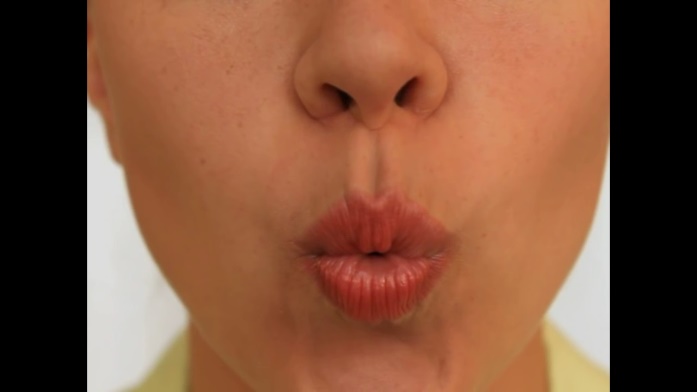 ЧасикиВысунуть узкий язык и тянуть его попеременно то к правому, то к левому уху. Двигать языком из угла в угол рта в медленном темпе под счет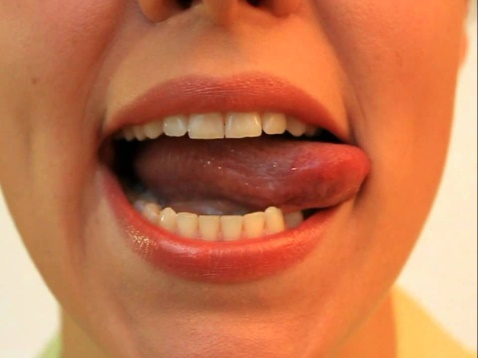 КачелиВысунуть узкий язык. Тянуться попеременно то к носу, то к подбородку. Рот при этом не закрывать.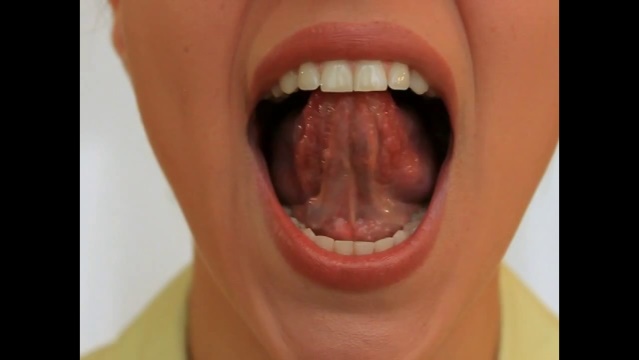 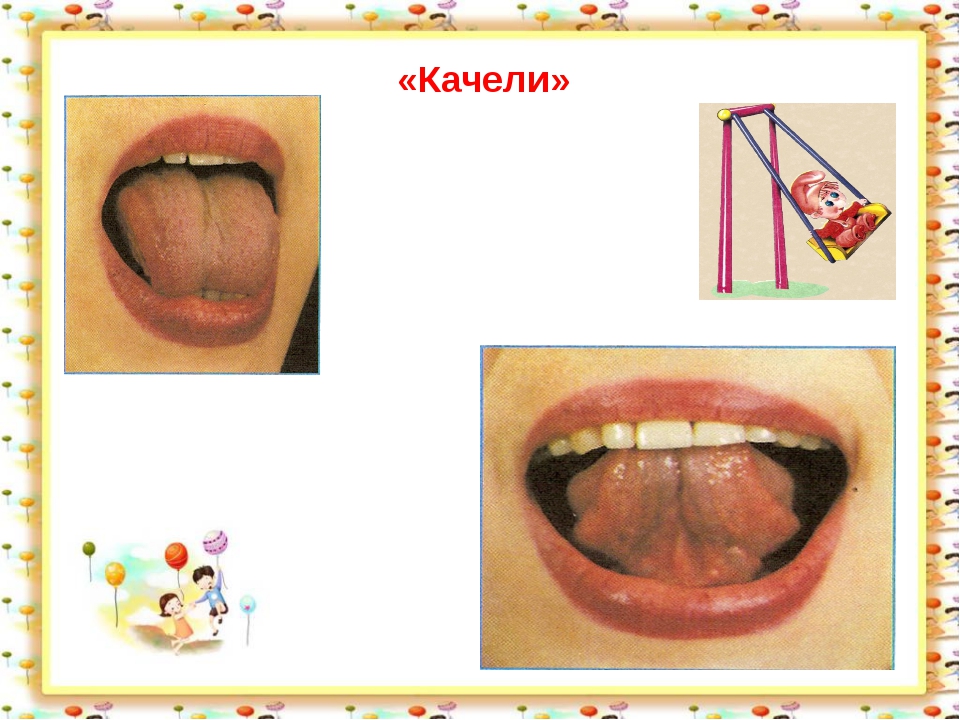 Чистим зубкиУлыбнуться, открыть рот и широким языком «почистить» верхние зубы с внутренней и внешней стороны, делая движения из стороны в сторону.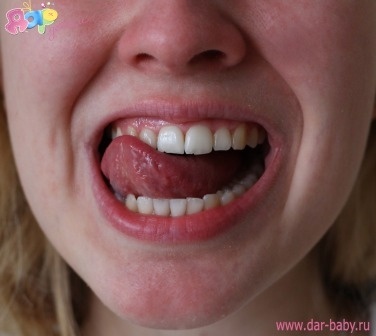 Вкусное вареньеВысунуть широкий язык, облизать верхнюю губу, убрать язык вглубь рта.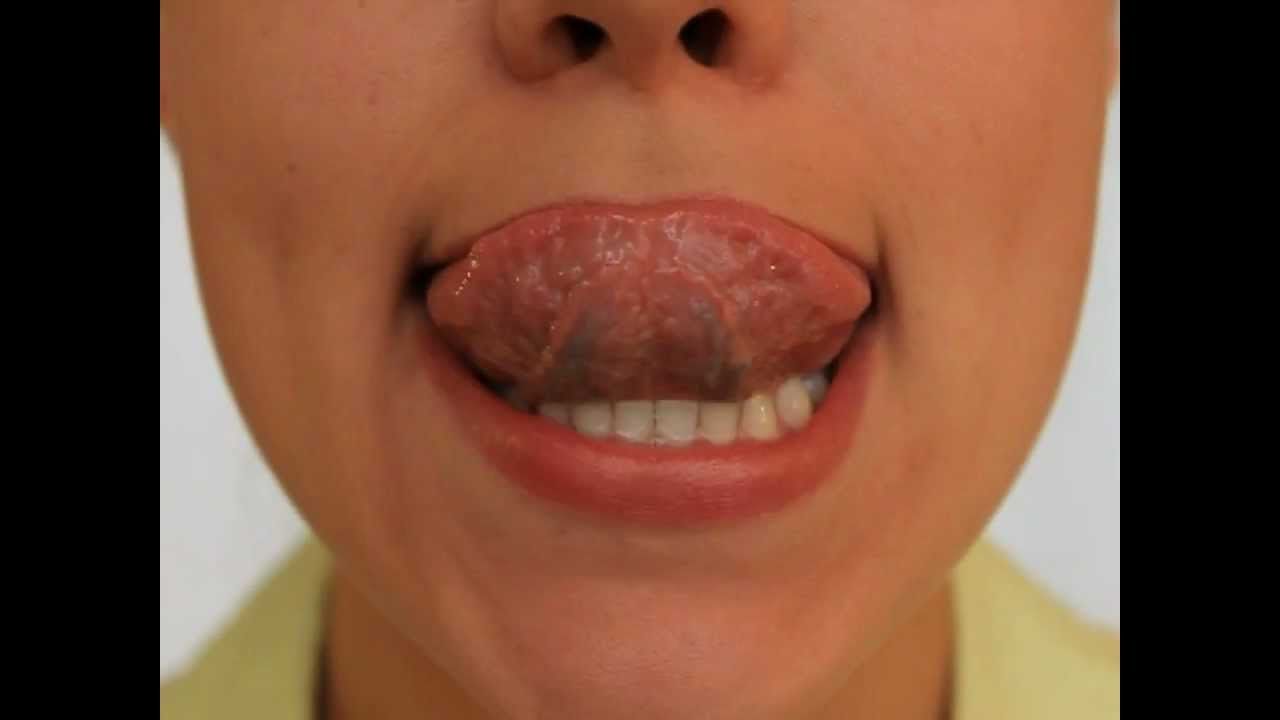 МалярРот максимально открыть. Проводить широким языком вперед-назад по нёбу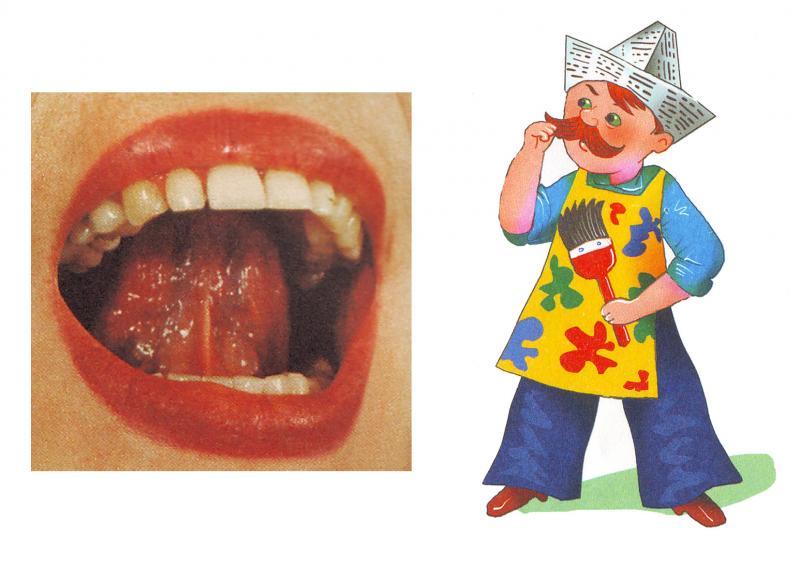 ЛошадкаРот держать широко открытым. Улыбнуться. Медленно щелкать языком, присасывая его к нёбу и отрывая от него. Тянуть подъязычную связку.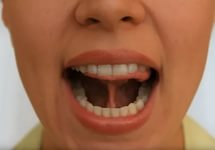 ИголочкаРот приоткрыть, язык высунуть далеко вперед, напрячь его, сделать узким. Удерживать в таком положении под счет от 1 до 5-10.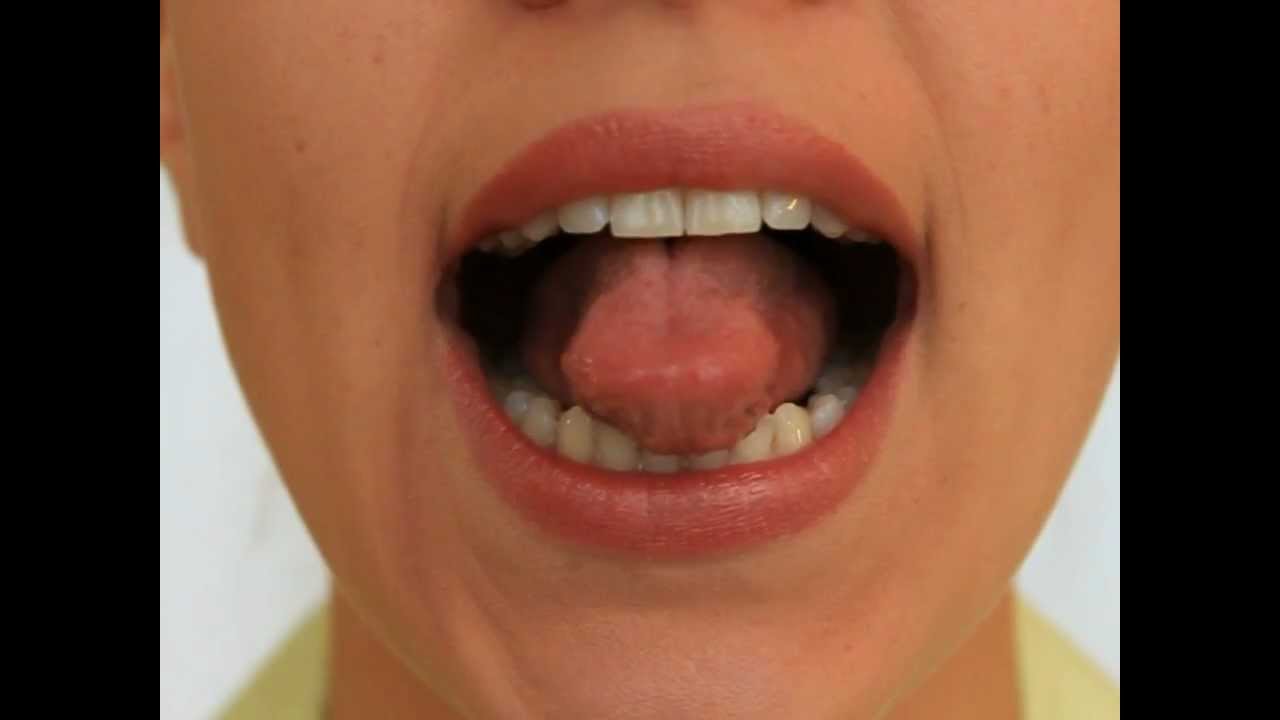 ЛопаткаШирокий язык высунуть, расслабить, положить на нижнюю губу. Следить, чтобы язык не дрожал.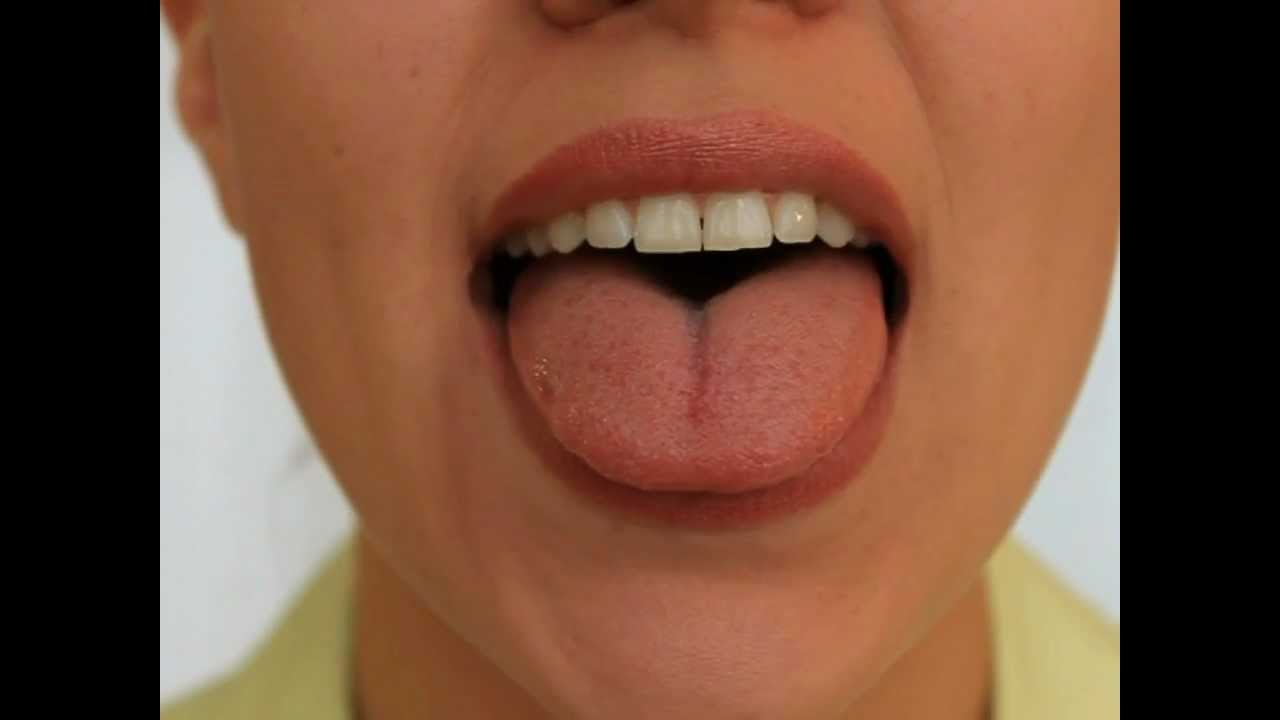 Чашечка (звуки Ш,Ж)Рот широко раскрыть. Широкий язык поднять кверху, потянуть к верхним зубам, но не касаться их.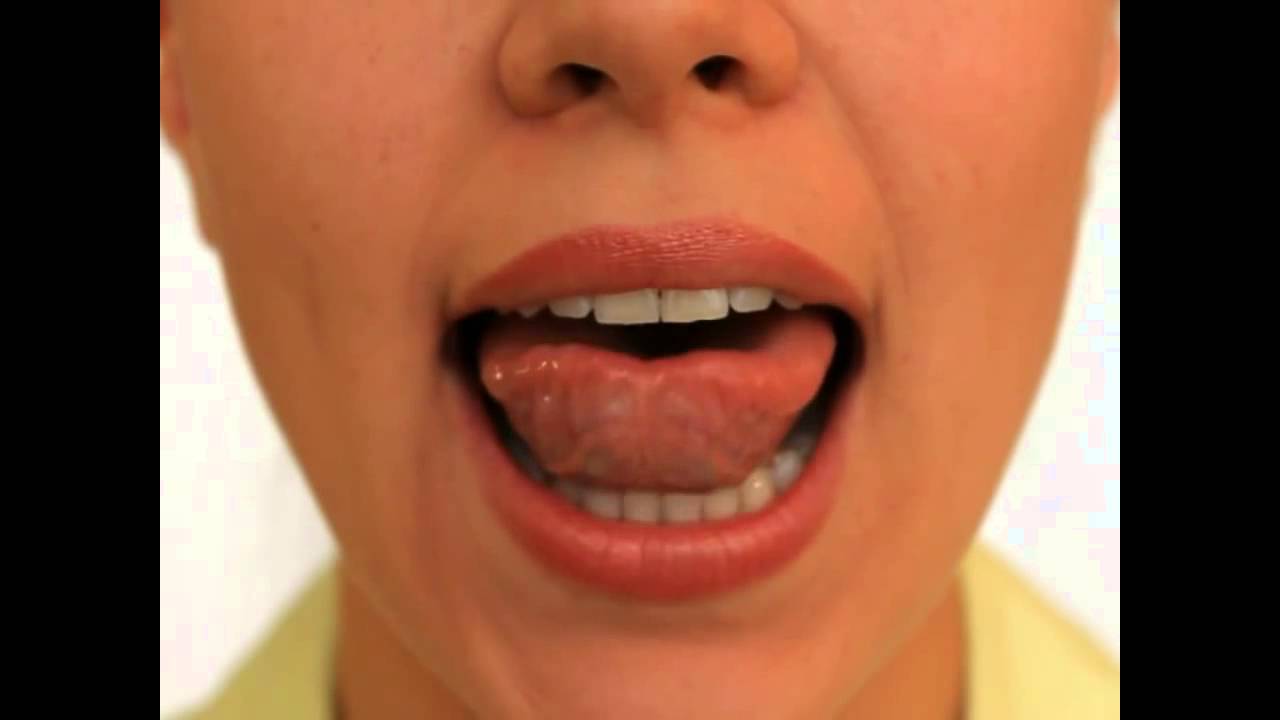 Горка (Звуки С,З)Рот приоткрыть. Боковые края языка прижать к верхним коренным зубам, кончик языка упереть в нижние передние зубы.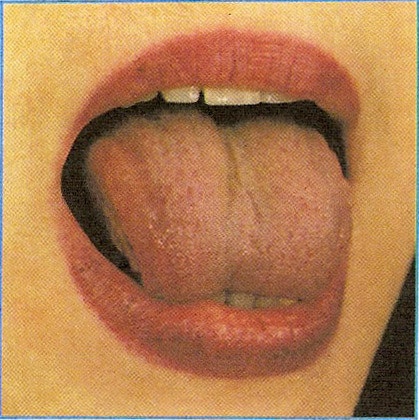 Грибок (Звук Р)Раскрыть рот, присосать язык к нёбу. Не отрывая язык от неба сильно оттянуть вниз нижнюю челюсть.